О внесении изменений в постановление администрацииЕйскоукрепленского сельского поселения Щербиновскогорайона от 3 марта 2010 года № 21 «О порядке создания координационных или совещательных органов в области развития малого и среднего предпринимательства в Ейскоукрепленском сельском поселении Щербиновского района»На основании Федерального закона от 6 октября 2003 года № 131-ФЗ «Об общих принципах организации местного самоуправления в Российской Федерации» и в целях приведения в соответствие с Федеральным законом                      от 24 июля 2007 года № 209-ФЗ «О развитии малого и среднего предпринимательства в Российской Федерации»,  п о с т а н о в л я ю:1. Утвердить изменения, вносимые в постановление администрации Ейскоукрепленского сельского поселения Щербиновского района от 3 марта 2010 года № 21 «О порядке создания координационных или совещательных органов в области развития малого и среднего предпринимательства в Ейскоукрепленском сельском поселении Щербиновского района», согласно приложению.2. Разместить настоящее постановление на официальном сайте администрации Ейскоукрепленского сельского поселения Щербиновского района.3. Опубликовать настоящее постановление в периодическом печатном издании «Информационный бюллетень администрации Ейскоукрепленского сельского поселения Щербиновского района».4. Контроль за выполнением настоящего постановления оставляю за собой.5. Постановление вступает в силу на следующий день после его официального опубликования.ГлаваЕйскоукрепленского сельского поселения Щербиновского района						                    Н.Н. ШевченкоПРИЛОЖЕНИЕУТВЕРЖДЕНЫпостановлением администрацииЕйскоукрепленского сельскогопоселения Щербиновского районаот 15.09.2022 № 66ИЗМЕНЕНИЯ,вносимые в постановление администрации Ейскоукрепленского сельского поселения Щербиновского района от 3 марта 2010 года № 21 «О порядке создания координационных или совещательных органов в области развития малого и среднего предпринимательства в Ейскоукрепленском сельском поселении Щербиновского района»В приложении к постановлению администрации Ейскоукрепленского сельского поселения Щербиновского района от 3 марта 2010 года № 21 «О порядке создания координационных или совещательных органов в области развития малого и среднего предпринимательства в Ейскоукрепленском сельском поселении Щербиновского района»:1. Раздел 1 «Общие положения» дополнить пунктами 1.9, 1.10 в следующего содержания:«1.9. К полномочиям органов местного самоуправления Ейскоукрепленского сельского поселения Щербиновского района по вопросам развития малого и среднего предпринимательства относится создание условий для развития малого и среднего предпринимательства, в том числе:1) формирование и осуществление муниципальных программ (подпрограмм) с учетом национальных и местных социально-экономических, экологических, культурных и других особенностей;2) анализ финансовых, экономических, социальных и иных показателей развития малого и среднего предпринимательства и эффективности применения мер по его развитию, прогноз развития малого и среднего предпринимательства на территориях муниципальных образований;3) формирование инфраструктуры поддержки субъектов малого и среднего предпринимательства на территории Ейскоукрепленского сельского поселения Щербиновского района и обеспечение ее деятельности;4) содействие деятельности некоммерческих организаций, выражающих интересы субъектов малого и среднего предпринимательства, и структурных подразделений указанных организаций;5) образование координационных или совещательных органов в области развития малого и среднего предпринимательства органами местного самоуправления Ейскоукрепленского сельского поселения Щербиновского района.1.10. Основными принципами поддержки субъектов малого и среднего предпринимательства являются:1) заявительный порядок обращения субъектов малого и среднего предпринимательства за оказанием поддержки;2) доступность инфраструктуры поддержки субъектов малого и среднего предпринимательства для всех субъектов малого и среднего предпринимательства;3) равный доступ субъектов малого и среднего предпринимательства, соответствующих условиям, установленным нормативными правовыми актами Российской Федерации, нормативными правовыми актами субъектов Российской Федерации, муниципальными правовыми актами, принимаемыми в целях реализации государственных программ (подпрограмм) Российской Федерации, государственных программ (подпрограмм) субъектов Российской Федерации, муниципальных программ (подпрограмм), к участию в указанных программах (подпрограммах);4) оказание поддержки с соблюдением требований, установленных Федеральным законом от 26 июля 2006 года № 135-ФЗ «О защите конкуренции»;5) открытость процедур оказания поддержки.».2. пункт 2.1 раздела 2 «Основные цели координационных и совещательных органов» изложить в следующей редакции:«2.1. Координационные или совещательные органы в области развития малого и среднего предпринимательства создаются в целях:1) привлечения субъектов малого и среднего предпринимательства к выработке и реализации государственной политики в области развития малого и среднего предпринимательства;2) выдвижения и поддержки инициатив, имеющих общероссийское значение и направленных на реализацию государственной политики в области развития малого и среднего предпринимательства;3) проведения общественной экспертизы проектов нормативных правовых актов Ейскоукрепленского сельского поселения Щербиновского района, регулирующих развитие малого и среднего предпринимательства;4) выработки рекомендаций органам местного самоуправления Ейскоукрепленского сельского поселения Щербиновского района при определении приоритетов в области развития малого и среднего предпринимательства;5) привлечения граждан, общественных объединений и представителей средств массовой информации к обсуждению вопросов, касающихся реализации права граждан на предпринимательскую деятельность, и выработки по данным вопросам рекомендаций.».ГлаваЕйскоукрепленского сельского поселения Щербиновского района                                                                       Н.Н. Шевченко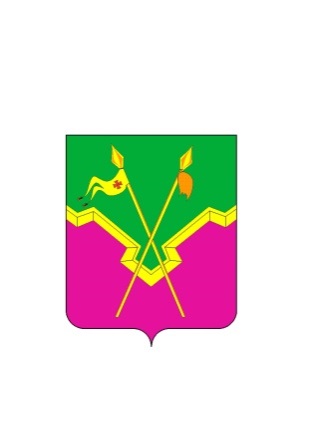 АДМИНИСТРАЦИЯЕЙСКОУКРЕПЛЕНСКОГО СЕЛЬСКОГО ПОСЕЛЕНИЯ ЩЕРБИНОВСКОГО РАЙОНАПОСТАНОВЛЕНИЕАДМИНИСТРАЦИЯЕЙСКОУКРЕПЛЕНСКОГО СЕЛЬСКОГО ПОСЕЛЕНИЯ ЩЕРБИНОВСКОГО РАЙОНАПОСТАНОВЛЕНИЕот 15.09.2022                                                                         № 66село Ейское Укреплениесело Ейское Укрепление